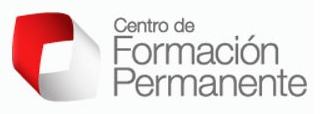 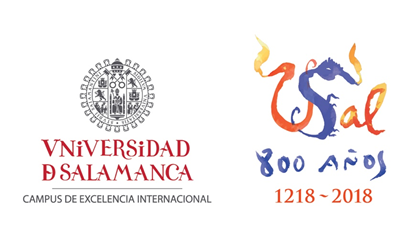 PROGRAMA DE MEJORA DE LA CALIDAD – PLAN ESTRATEGICO GENERAL 2013-2018Planes de formación e innovación MEMORIA DE SOLICITUDProyecto de innovación y mejora docente2016/2017IDENTIFICACIÓN DEL PROYECTOCLAVE  (a completar por el Centro de Formación Permanente)IDENTIFICACIÓN DEL PROYECTODENOMINACIÓN DEL PROYECTO:COORDINADOR DEL PROYECTO:COORDINADOR DEL PROYECTO:COORDINADOR DEL PROYECTO:COORDINADOR DEL PROYECTO:COORDINADOR DEL PROYECTO:NIFNombre y apellidosNombre y apellidosE-mailTeléfonoDirección en la Universidad, a efectos de notificación por correo internoDirección en la Universidad, a efectos de notificación por correo internoDirección en la Universidad, a efectos de notificación por correo internoDirección en la Universidad, a efectos de notificación por correo internoDirección en la Universidad, a efectos de notificación por correo internoLUGAR Y FECHA DE PRESENTACIÓN:LUGAR Y FECHA DE PRESENTACIÓN:LUGAR Y FECHA DE PRESENTACIÓN:LUGAR Y FECHA DE PRESENTACIÓN:LUGAR Y FECHA DE PRESENTACIÓN:En __________________, a ____ de __________________ de 2016En __________________, a ____ de __________________ de 2016En __________________, a ____ de __________________ de 2016En __________________, a ____ de __________________ de 2016En __________________, a ____ de __________________ de 2016FIRMA:FIRMA:FIRMA:FIRMA:FIRMA:En caso de la acción 6 deberá estar presentada o avalada por la firma del responsable del órgano afectado por la acción innovadoraEn caso de la acción 6 deberá estar presentada o avalada por la firma del responsable del órgano afectado por la acción innovadoraEn todas las modalidades, firma del coordinadorEn todas las modalidades, firma del coordinadorEn todas las modalidades, firma del coordinadorACCIÓN (indicar solo una):  1. Innovación en metodologías docentes para clases teóricas y prácticasProyectos dirigidos a la innovación en: las clases magistrales, estudios de casos prácticos, resolución de ejercicios y problemas, aprendizaje basado en problemas, aprendizaje por proyectos, aprendizaje cooperativo y clases prácticas  2. Innovación en la gestión on-line de los procesos de enseñanza y aprendizajeProyectos dirigidos a la elaboración y mejora de materiales docentes innovadores aplicables en las docencias presenciales o susceptibles de ser utilizados en las docencias virtuales  2. Innovación en la gestión on-line de los procesos de enseñanza y aprendizajeProyectos dirigidos a la elaboración y mejora de materiales docentes innovadores aplicables en las docencias presenciales o susceptibles de ser utilizados en las docencias virtuales  3. Innovación en la evaluación de los estudiantesProyectos dirigidos a la puesta en práctica de nuevos instrumentos para la evaluación de los estudiantes que propicien un aprendizaje significativo y sostenido y la evaluación de la adquisición de competencias y saberes  3. Innovación en la evaluación de los estudiantesProyectos dirigidos a la puesta en práctica de nuevos instrumentos para la evaluación de los estudiantes que propicien un aprendizaje significativo y sostenido y la evaluación de la adquisición de competencias y saberes  4. Innovación en las prácticas externasProyectos dirigidos a la adquisición de competencias profesionales en el mundo laboral permitiendo la relación entre la teoría y la práctica  4. Innovación en las prácticas externasProyectos dirigidos a la adquisición de competencias profesionales en el mundo laboral permitiendo la relación entre la teoría y la práctica  5. Fomento de la cultura emprendedoraProyectos dirigidos a promover en el estudiantado nuevas formas de aprender, creativas e innovadoras, que tengan por objeto impulsar el emprendimiento social y productivo, ligado a las salidas profesionales de las titulaciones  6. Propuestas de carácter institucional para la innovación en la organización docenteProyectos de innovación que contribuyan a la mejora de la organización docente de un área, de un departamento, de un curso o de una titulaciónMIEMBROS DEL EQUIPO DE TRABAJO (sin incluir al coordinador):MIEMBROS DEL EQUIPO DE TRABAJO (sin incluir al coordinador):MIEMBROS DEL EQUIPO DE TRABAJO (sin incluir al coordinador):MIEMBROS DEL EQUIPO DE TRABAJO (sin incluir al coordinador):NIF/NIE/Pasap.Nombre y apellidosE-mailTeléfonoJUSTIFICACIÓN DEL VALOR AÑADIDO DE LA COMPOSICIÓN Y DIMENSIONES DEL EQUIPOASIGNATURAS Y TITULACIONES QUE SE BENEFICIARÁN DEL PROYECTO DE INNOVACIÓNDESCRIPCIÓN DE LOS OBJETIVOSPLAN DE TRABAJODESCRIPCIÓN DE LAS MEJORAS QUE SE ESPERAN OBTENER EN RELACIÓN CON EL APRENDIZAJE DE LOS ESTUDIANTESMEDIDAS INTERNAS Y EXTERNAS QUE SE APLICARÁN PARA LA EVALUACIÓN DE LOS RESULTADOS Y SU INCIDENCIA EN LA MEJORA DEL APRENDIZAJE DE LOS ESTUDIANTES, MEDIANTE INDICADORES OBJETIVABLESPRESUPUESTO ECONÓMICOPRESUPUESTO ECONÓMICOPRESUPUESTO ECONÓMICOCONCEPTOIMPORTESUMA TOTALCOFINANCIACION:  Proyecto cofinanciado por otros órganos  Proyecto sin cofinanciaciónPROGRAMA INSTITUCIONAL DEL ÓRGANO AFECTADO POR LA ACCIÓN INNOVADORA AL QUE SE VINCULA (completar solo en propuestas de la acción 6)DESCRIPCIÓN DEL PROGRAMA DE ACTUACIONES INSTITUCIONALES AL QUE SE VINCULA OBSERVACIONES, COMENTARIOS, SUGERENCIAS